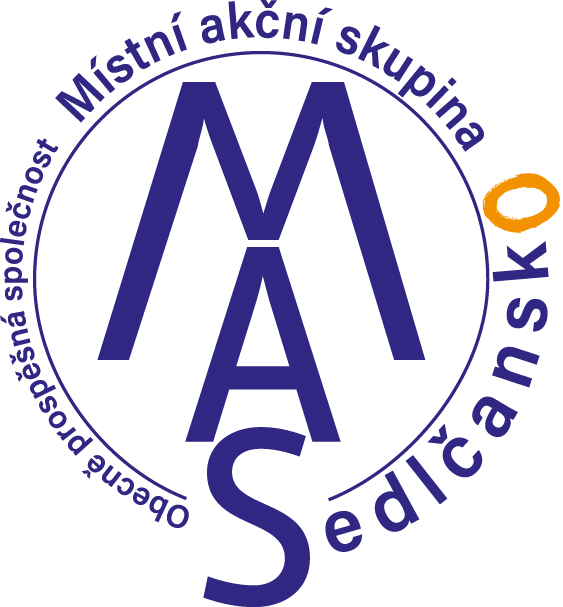 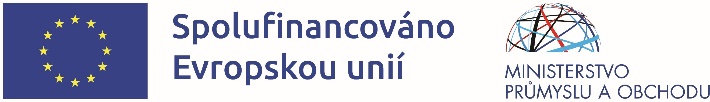 Kontrolní list věcného hodnocení projektového záměruMaximální počet bodů je 100. Žadatel musí dosáhnout minimální bodové hranice 40 bodů.V ……………………………………………………………………………, dne …………………………………………….Operační program:OP TAKVýzva OP:Technologie pro MAS (CLLD) – výzva I.Výzva MAS:OP TAK/1 - Technologie pro MAS SedlčanskoNázev projektového záměru:Žadatel:Datum přijetí projektového záměru:ČíslokritériaNázevPopis hodnotící kritériaNávod pro hodnotitele/dílčí škályZpůsob ověřeníBodové hodnoceníOdůvodnění1Prvožadatelé OP PIK, OP TAKPosuzuje se, zda bylo žadateli v minulosti již vydáno Rozhodnutí o poskytnutí dotace z OP PIK nebo OP TAK20 bodů – žadateli ještě nebylaposkytnuta dotaceKontrola nahttps://www.dotaceeu.cz/cs/informace-o-cerpani/seznamyprijemcu1Prvožadatelé OP PIK, OP TAKPosuzuje se, zda bylo žadateli v minulosti již vydáno Rozhodnutí o poskytnutí dotace z OP PIK nebo OP TAK0 bodů - žadateli již bylaposkytnuta dotaceKontrola nahttps://www.dotaceeu.cz/cs/informace-o-cerpani/seznamyprijemcu2Finanční náročnost projektuPosuzují se celkové způsobilévýdaje (zaokrouhluje sematematicky na celé Kč)20 bodů - Celkové způsobilévýdaje, ze kterých je stanovenadotace, jsou ve výšido 500 000,- Kč včetněInformace uvedenév projektovémzáměru (rozpočet)2Finanční náročnost projektuPosuzují se celkové způsobilévýdaje (zaokrouhluje sematematicky na celé Kč)10 bodů - Celkové způsobilévýdaje, ze kterých je stanovenadotace, jsou ve výšido 1 000 000,- Kč včetněInformace uvedenév projektovémzáměru (rozpočet)2Finanční náročnost projektuPosuzují se celkové způsobilévýdaje (zaokrouhluje sematematicky na celé Kč)0 bodů – Celkové způsobilévýdaje, ze kterých je stanovenadotace, jsouvíce jak 1 000 001,- KčInformace uvedenév projektovémzáměru (rozpočet)3Prvožadatel na MASPosuzuje se zda bylo žadateli vminulosti již poskytnuta dotacez výzev MAS (vydán právní akt).Prvožadatel je i ten, který bylvybraný MAS, ale u ŘO neuspěl.20 bodů - žadateli ještě nebylaposkytnuta dotace z výzev MASSeznamypodpořenýchprojektů v rámciMAS,zveřejněnýchna webu MAS.Databáze MAS.3Prvožadatel na MASPosuzuje se zda bylo žadateli vminulosti již poskytnuta dotacez výzev MAS (vydán právní akt).Prvožadatel je i ten, který bylvybraný MAS, ale u ŘO neuspěl.0 bodů - žadateli již bylaposkytnuta dotace z výzev MASSeznamypodpořenýchprojektů v rámciMAS,zveřejněnýchna webu MAS.Databáze MAS.4Velikost podnikuPosuzuje se počet zaměstnancůk 31.12.202320 bodů – počet zaměstnanců 0 - 50Informaceuvedenév projektovémzáměru.4Velikost podnikuPosuzuje se počet zaměstnancůk 31.12.202310 bodů – počet zaměstnanců 51 - 100Informaceuvedenév projektovémzáměru.4Velikost podnikuPosuzuje se počet zaměstnancůk 31.12.20230 bodů – počet zaměstnanců nad 101Informaceuvedenév projektovémzáměru.5Společenská odpovědnost firemBodové zvýhodnění žadatele na základě hloubky integrace sociálních a ekologických hledisek v návaznosti na aktivity projektu.Zvýhodněn žadatelů, kteří v praxi uplatňují principy společenské odpovědnosti v ekonomické, sociální a/nebo environmentální oblasti. Např. firemní dárcovství (finanční/materiální pomoc), poskytování zaměstnanců pro komunitní aktivity, podpora dobrovolnictví, podpora/účast při lokálních kulturních, vzdělávacích, sportovních, environmentálních osvětových apod. akcích a aktivitách (spolupráce při organizaci, propagaci, zajištění vybavení, personálu …), spolupráce s obcemi při řešení lokálních problémů, důraz na vzdělávání zaměstnanců, podpora jejich kariérního růstu, umožnění rovnováhy pracovního a osobního/rodinného života, zajištění kvalitních pracovních podmínek ....20 bodů – žadatel popsal a doložil aktivity, které to dokládají společenskou odpovědnost firmyInformace uvedenév projektovémzáměru5Společenská odpovědnost firemBodové zvýhodnění žadatele na základě hloubky integrace sociálních a ekologických hledisek v návaznosti na aktivity projektu.Zvýhodněn žadatelů, kteří v praxi uplatňují principy společenské odpovědnosti v ekonomické, sociální a/nebo environmentální oblasti. Např. firemní dárcovství (finanční/materiální pomoc), poskytování zaměstnanců pro komunitní aktivity, podpora dobrovolnictví, podpora/účast při lokálních kulturních, vzdělávacích, sportovních, environmentálních osvětových apod. akcích a aktivitách (spolupráce při organizaci, propagaci, zajištění vybavení, personálu …), spolupráce s obcemi při řešení lokálních problémů, důraz na vzdělávání zaměstnanců, podpora jejich kariérního růstu, umožnění rovnováhy pracovního a osobního/rodinného života, zajištění kvalitních pracovních podmínek ....0 bodů - žadatel nepopsal a nedoložil aktivity, které to dokládají společenskou odpovědnost firmyInformace uvedenév projektovémzáměruCelkový počet bodůProjektový záměr splnil/nesplnil podmínky věcného hodnocení (ANO/NE)Člen výběrové komise (název subjektu)Zastupující osobaPodpis